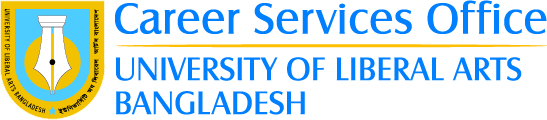 INTERN ASSESSMENT FORM 
(To be filled up by Internship Organization)ULAB ID: _______________Name of Intern: _________________________Host organization Supervisor: __________________________Designation: _________________________________________Organization: ________________________________________Using the following scale please assess the intern on the criteria listed below:KEY:     5 = Excellent           4 = Very Good           3 = Good               2 = Satisfactory           1 = Not SatisfactoryComments on where the intern can improve:    ____________________________________________________________________________________________________________________________________________________________                                                                        ______________________                                                                                Signature of Supervisor & Date:Please send the completed form in a sealed envelope to:Career Services Office, University of Liberal Arts BangladeshHouse # 56, Road # 4/A, Dhanmondi, Dhaka – 1209, Bangladesh Tel: 9665686, 9661255, 01711298916Performance Criteria54321Unable to AssessTime ManagementCommunication SkillsAbility to Work in TeamAbility to Work IndependentlyLeadership SkillsSelf MotivationCommitment to the Task AssignedCreativity